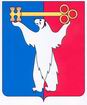 АДМИНИСТРАЦИЯ ГОРОДА НОРИЛЬСКАКРАСНОЯРСКОГО КРАЯРАСПОРЯЖЕНИЕ28.09.2017	                                             г. Норильск		                                       № 5438О внесении изменений в распоряжение Администрации города Норильска от 20.06.2013           № 3207В связи с необходимостью приведения правовых актов органов местного самоуправления муниципального образования город Норильск в соответствие с Уставом муниципального образования город Норильск, 1. Внести в Состав комиссии по реализации муниципальной программы «Приглашение специалистов, обладающих специальностями, являющимися дефицитными для муниципальных и иных учреждений муниципального образования город Норильск», утвержденный пунктом 1 распоряжения Администрации города Норильска от 20.06.2013 № 3207 (далее - Состав комиссии), следующие изменения:1.1. В абзацах первом, третьем Состава комиссии слова «Руководитель Администрации» в соответствующих падежах заменить словом «Глава» в соответствующих падежах.1.2. В абзаце шестом Состава комиссии слова «Управления кадров и муниципальной службы» заменить словами «Управления по персоналу».2. Внести в Положение о Комиссии по реализации муниципальной программы «Приглашение специалистов, обладающих специальностями, являющимися дефицитными для муниципальных и иных учреждений муниципального образования город Норильск», утвержденное пунктом 2 распоряжения Администрации города Норильска от 20.06.2013 № 3207 (далее – Положение), следующие изменения:2.1. В пунктах 2, 4 Положения слова «Руководитель Администрации» в соответствующих падежах заменить словом «Глава» в соответствующих падежах2.2. В пункте 7 Положения слова «Управление кадров и муниципальной службы» заменить словами «Управление по персоналу».3. Разместить настоящее распоряжение на официальном сайте муниципального образования город Норильск.Глава города Норильска								          Р.В. Ахметчин